BORANG PERMOHONAN PERGERAKAN STAF 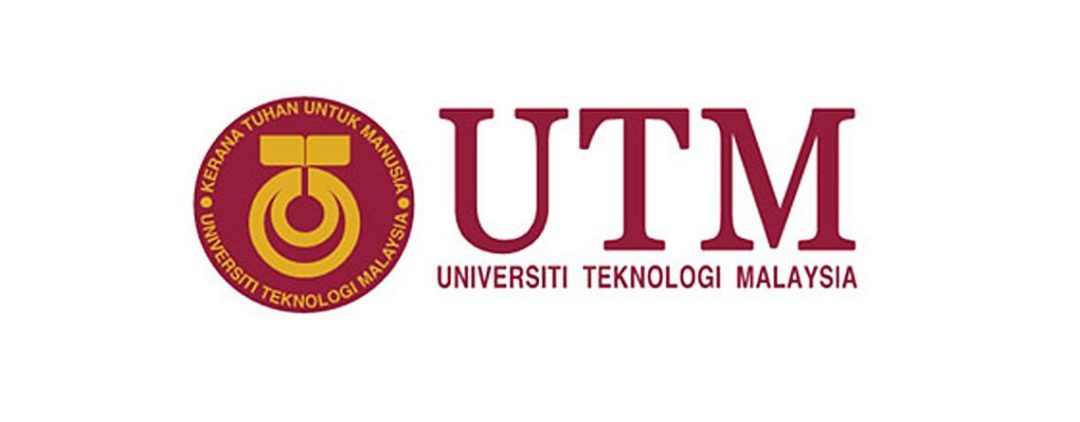 (PEKELILING PERKHIDMATAN BIL. 1/1985) FAKULTI ALAM BINA DAN UKUR *Borang yang telah lengkap (disahkan oleh Pengarah/Penyelia) berserta dokumen sokongan perlu diserahkan kepada Kerani Cuti FABU menerusi emel/hardcopy di pejabat. Kepada  :UNIT PSM, FAKULTI ALAM BINA DAN UKUR.Nama Pemohon:Jawatan Pemohon:No.Pekerja:No. Telefon:MAKLUMAT PERGERAKANMAKLUMAT PERGERAKANMAKLUMAT PERGERAKANTempat Bertugas /Dilawati:Tarikh Bertolak :Tarikh Kembali Ke Pejabat:Tujuan (Mohon Lampirkan Bersama Surat Arahan/Pelantikan/Dll.):Pegawai Penganti (Telah Dimaklumkan):PENGESAHAN PEMOHONPENGESAHAN PEMOHONPENGESAHAN PEMOHONTarikh:Tandatangan Pemohon:KELULUSANKELULUSANKELULUSANUlasan (Sekiranya ada):Tarikh:Tandatangan Pengarah/Penyelia: